PEDIDO DE INFORMAÇÕES nº 88/2018Este Vereador já fez várias visitas ao Jardim do Marquês, ocasiões nas quais pôde presenciar o sofrimento destes moradores que, em períodos de chuva, ficam ilhados em suas próprias residências.Cadeirantes e idosos são os mais prejudicados, pois, caso necessitem de socorro, a quantidade de lama que se forma nas ruas, devido à falta de pavimentação, impossibilita a chegada da ambulância ou da viatura de resgate.Seguem fotos.Diante do exposto, REQUEIRO à Excelentíssima   desta ,  e    , cumpridas as  , seja encaminhado ao   Municipal de Jacareí o   de :Existe alguma previsão de pavimentação das vias públicas do Jardim do Marquês?Em caso positivo, qual a data prevista?Ao  de , subscrevo. das , 16 de maio de 2018.VALMIR DO PARQUE MEIA LUAVereador - Líder do PSDCVice-Presidente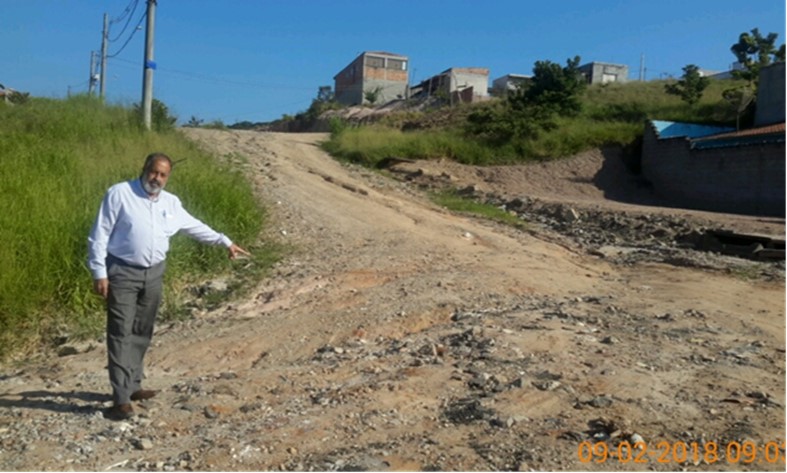 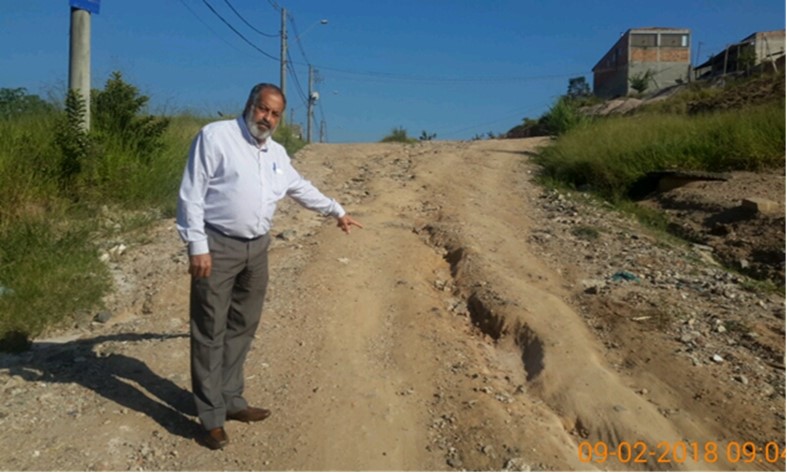 :Requer informações acerca da pavimentação das vias públicas do Jardim do Marquês.